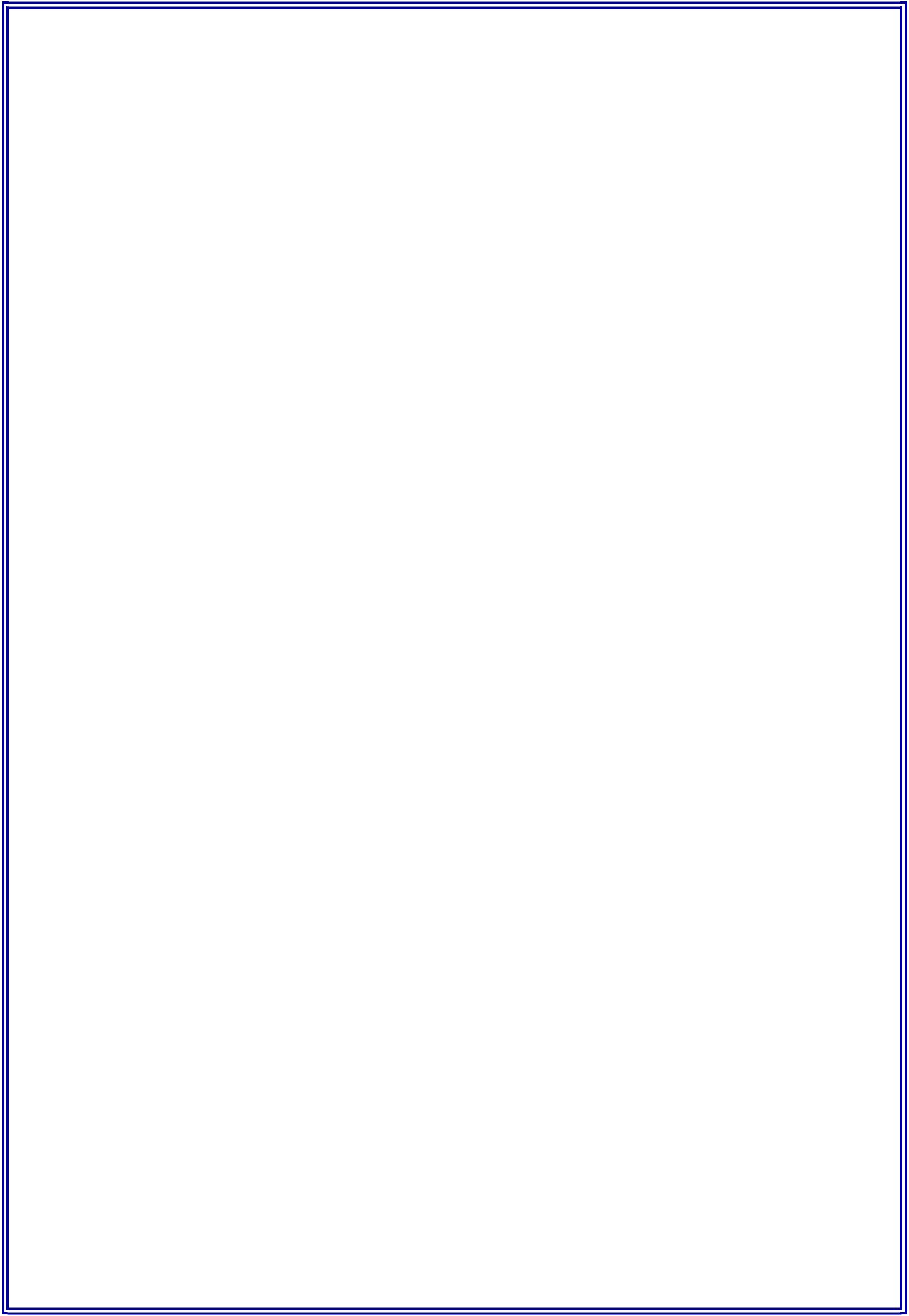 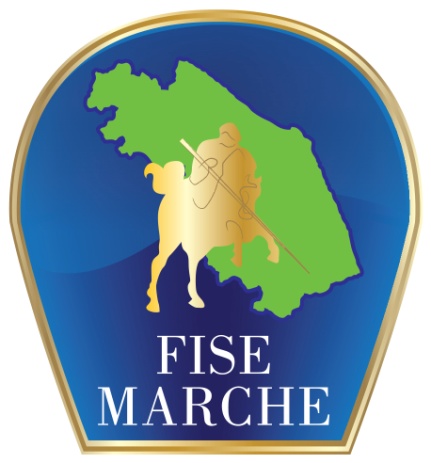 ProgrammaCAMPIONATI REGIONALI INDOOR 2021TROFEI REGIONALI INDOOR 2021MARCHE COPPA CHALLENGER A SQUADREMINI COPPA CHALLENGER A SQUADRE MARCHE 10/11/12 Dicembre 2021RIVIERA RESORT SSD ARL SAN GIOVANNI IN MARIGNANO (RN) Tel. 0541-826611 Fax 0541-826666WWW.HORSESRIVIERARESORT.NETinfo@horsesrivieraresort.netCodice aziendale: 017RN049PROGRAMMA TECNICOTrofeo Regionale Primi Passi Pony (venerdì-sabato) Trofeo riservato ad allievi in possesso della Pat A da almeno 4 mesi - PonyPrima prova: categoria di precisione n.1 P.F. – Vel. 300 m/m.  h. 40Seconda prova: categoria a tempo Tab A n. 3 PF – Vel. 300 m/m. h. 40Ogni concorrente potrà montare 1 solo ponyUn pony potrà essere montato da 2 cavalieri.Iscrizione e box compreso € 80,00In caso di parità, solo ai fini dell’attribuzione delle tre medaglie avrà valore determinante il miglior risultato della seconda prova.Trofeo Regionale Pulcini Pony (venerdì-sabato) Trofeo riservato ad allievi in possesso della Pat A da almeno 4 mesi - PonyPrima prova: categoria di precisione n.1 P.F. – Vel. 300 m/m.  h. 60Seconda prova: categoria a tempo Tab A n. 3 PF – Vel. 300 m/m. h. 00Ogni concorrente potrà montare 1 solo ponyUn pony potrà essere montato da 2 cavalieri.Iscrizione e box compreso € 80,00In caso di parità, solo ai fini dell’attribuzione delle tre medaglie avrà valore determinante il miglior risultato della seconda prova.Trofeo Regionale Avviamento Pony (venerdì-sabato) Trofeo riservato ad allievi in possesso del Brevetto - PonyPercorso di minimo 8 ostacoli.Prima prova: categoria di precisione n.1 P.F. – Vel. 300 m/m.  h. 70Seconda prova: categoria a tempo Tab A n. 3 PF – Vel. 300 m/m. h. 70Ogni concorrente potrà montare 1 solo ponyUn pony potrà essere montato da 2 cavalieri.Iscrizione e box compreso € 100,00In caso di parità, solo ai fini dell’attribuzione delle tre medaglie avrà valore determinante il miglior risultato della seconda prova.Trofeo Regionale Speranze Pony (venerdì-sabato) Trofeo riservato ad allievi in possesso di Brevetto, montati su pony.Percorso di 10 ostacoli, altezza cm.90 una gabbia. Prima prova: categoria di precisione n. 1 P.F. Vel. 350 m/m H. 90Seconda prova: categoria a tempo n. 3 P.F. Vel. 325 m/m.   	H 90.Ogni concorrente potrà montare 1 solo pony.Iscrizione e box compreso € 100,00In caso di parità, solo ai fini dell’attribuzione delle tre medaglie, avrà valore determinante il miglior risultato della seconda prova.Trofeo Regionale Esordienti Pony (venerdì e sabato) Trofeo riservato ad allievi in possesso di Brevetto, montati su pony.Percorso di 10/12 ostacoli, altezza prima prova cm.100, due gabbie nella seconda prova. Prima prova: categoria a tempo n.3 P.F. –Vel.350 m/m H. 100Seconda prova: categoria mista a barrage consecutivo n.10.2 P.F. Vel. 350 m/m H. 100Ogni concorrente potrà montare 1 solo pony .Iscrizione e box compreso € 100,00In caso di parità, solo ai fini dell’attribuzione delle tre medaglie, avrà valore determinante il miglior risultato della seconda prova.Campionato Regionale Pony Assoluto (venerdì e sabato)Campionato riservato a cavalieri montati su pony in possesso di Brevetto e I grado max 16 anni– Classifica Unica. Percorso di 10/12 ostacoli, altezza prima e seconda prova cm.110 (*cm. 115), due gabbie nella seconda prova + fosso..*Per gli Juniores con 1° grado - handicap di 5 cm. in ogni prova. Prima prova: Categoria a tempo n.3 P.F. – Vel.350 m/m H. 110 / 115*Seconda prova: categoria a due manches n.8  P.F:-Vel.350 m/m-H.110/115*Ogni concorrente potrà montare 1 solo ponyIscrizione e box compreso € 120,00In caso di parità, solo ai fini dell’attribuzione delle tre medaglie, spareggio a tempo sullo stesso percorso della seconda manche.Trofeo Regionale Brevetti Open (venerdì-sabato) Trofeo riservato a cavalieri Juniores e Seniores in possesso di Brevetto montati su cavalli.Percorso di 10/12 ostacoli, altezza cm. 80. Una gabbia.Prima prova: categoria di precisione n. 1 PF Vel. 300 m/m H. 80Seconda prova: categoria a di precisione a barrage n.2 P.F. Vel. 300 m/m 80Ogni concorrente potrà montare 1 solo cavalloIscrizione e box compreso € 100,00In caso di parità, solo ai fini dell’attribuzione delle tre medaglie, avrà valore determinante il miglior risultato della seconda prova. In caso di ulteriore parità classifica ex aequo.Trofeo Regionale Brevetti Esordienti (venerdì e sabato)Trofeo riservato a Junior in possesso di Brevetto montati su cavalli.Percorso di 10/12 ostacoli, altezza cm.100 una gabbie, fosso. Prima prova: categoria a tempo n.3 P.F. –Vel.325 m/m H. 100Seconda prova: categoria mista a barrage consecutivo n. 10.2 P.F. vel. 325 m/m H. 100Ogni concorrente potrà montare 1 solo cavalloIscrizione e box compreso € 120,00In caso di parità, solo ai fini dell’attribuzione delle tre medaglie, avrà valore determinante il miglior risultato della seconda prova..Trofeo Regionale Brevetti Emergenti (venerdì e sabato)Trofeo riservato a Junior in possesso di Brevetto montati su cavalli.Percorso di 10/12 ostacoli, altezza prima prova cm.110, seconda prova cm. 115, una gabbiaia, fosso.Prima prova: Categoria a tempo n.3 P.F. –Vel.350 m/m H. 110Seconda prova: categoria mista a barrage consecutivo n.10.2 P.F. Vel. 350 m/m H. 115Ogni concorrente potrà montare 1 solo cavallo.Iscrizione e box compreso € 120,00In caso di parità, solo ai fini dell’attribuzione delle tre medaglie, avrà valore determinante il miglior risultato della seconda prova.Trofeo Regionale Juniores(venerdì e sabato)Trofeo riservato a Junior in possesso di I grado.Percorso di 10/12 ostacoli, altezza prima prova cm.115, seconda prova cm. 120, due gabbie oppure una doppia gabbia, fosso.Prima prova: categoria a tempo n.3 P.F. – Vel.350 m/m H. 115Seconda prova: categoria mista a barrage consecutivo n.10.2 P.F. Vel. 350 m/m H. 120Ogni concorrente potrà montare 1 solo cavalloIscrizione e box compreso € 120,00In caso di parità, solo ai fini dell’attribuzione delle tre medaglie, avrà valore determinante il miglior risultato della seconda prova.Campionato Regionale Juniores Assoluto (venerdì e sabato)Campionato riservato a Junior in possesso di I e II grado (classifica unica)Per gli Juniores con I grado, percorso di 10/12 ostacoli, altezza prima prova cm.120, seconda prova cm.125, due gabbie oppure una doppia gabbia, fosso.*Per gli Juniores con secondo grado handicap di 10 cm. in ogni prova.Prima prova: categoria a tempo n.3 P.F. –Vel.350 m/m H. 120/130*Seconda prova: categoria a due Manches n. P.F. Vel. 350 m/m H. 125/135*Ogni concorrente potrà montare 1 solo cavalloIscrizione e box compreso € 130,00In caso di parità, solo ai fini dell’attribuzione delle tre medaglie, spareggio a tempo sullo stesso percorso della seconda manche.Trofeo Regionale Brevetti Senior (venerdì e sabato)Trofeo riservato a cavalieri Seniores in possesso di Brevetto.Percorso di 10/12 ostacoli, altezza prima e seconda prova cm. 100, una gabbia.Prima prova: categoria a tempo n.3 P.F. –Vel.325 m/m H. 100Seconda prova: categoria mista a barrage consecutivo n.10.2 P.F. Vel. 325 m/m H. 100 Ogni concorrente potrà montare 1 solo cavalloIscrizione e box compreso € 120,00In caso di parità, solo ai fini dell’attribuzione delle tre medaglie, avrà valore determinante il miglior risultato della seconda prova.Trofeo Regionale Senior (venerdì e sabato)Trofeo riservato a cavalieri Senior in possesso di Brevetto/I grado (classifica unica).Percorso di 10/12 ostacoli, altezza prima e seconda prova cm.115, fosso.Prima prova: categoria a tempo n.3 P.F. –Vel.350 m/m H. 115Seconda prova: categoria mista a barrage consecutivo n.10.2 P.F. Vel. 350 m/m H. 115Il binomio di I grado che partecipa a questo trofeo non dovrà aver effettuato, dal 01/01/2020, categorie con altezza di 125 cm. o superiori. Richiesta autocertificazione. Ogni concorrente potrà montare 1 solo cavalloIscrizione e box compreso € 120,00In caso di parità, solo ai fini dell’attribuzione delle tre medaglie, avrà valore determinante il miglior risultato della seconda prova.Campionato Regionale Senior  (venerdì e sabato)Trofeo riservato a cavalieri Senior in possesso di I grado.Percorso di 10/12 ostacoli, altezza prima prova cm.120, seconda prova cm. 125. Prima prova: categoria a tempo n.3 P.F. –Vel.350 m/m H. 120Seconda prova: categoria mista a barrage consecutivo n.10.2 P.F.. Vel. 350 m/m H. 125Ogni concorrente potrà montare 1 solo cavalloIscrizione e box compreso € 130,00In caso di parità, solo ai fini dell’attribuzione delle tre medaglie, avrà valore determinante il miglior risultato della seconda prova.Campionato Regionale Senior/YR Assoluto (venerdì e sabato)Trofeo riservato a cavalieri Senior/Young Rider in possesso di II grado.Percorso di 10/12 ostacoli, altezza prima prova cm.135, seconda prova cm. 140, fosso.Prima prova: categoria a tempo n.3 P.F. –Vel.350 m/m H. 135Seconda prova: categoria a due Manches n. 8 (accederanno alla seconda manche tutti tranne eliminati e ritirati) P.F. Vel. 350 m/m H. 140Iscrizione e box compreso € 130,00In caso di parità, solo ai fini dell’attribuzione delle tre medaglie, spareggio a tempo sullo stesso percorso della seconda manche.Trofeo Marche Coppa Challenger a Squadre MISTA	DOMENICALe squadre saranno composte di tre/quattro elementi di Marche (anche circoli diversi) che parteciperanno a quattro percorsi sullo stesso tracciato di differente altezza. Il numero dei salti (10) del percorso sarà invariato per tutti i percorsi. (Gabbia e fosso obbligatori).PRIMO PERCORSO - m. 1.00 altezza; 325 m/m Velocità. Riservato ai possessori di Brevetto. SECONDO PERCORSO - m. 1.10 altezza, 350 m/m Velocità. Riservato a possessori di Brevetto. TERZO PERCORSO - m. 1.15 altezza, 350 m/m Velocità. Riservato a patentati di 1° grado o Brevetto .QUARTO PERCORSO - m. 1.30 altezza, 350 m/m Velocità. Riservato a patentati di 1° e 2° grado. I concorrenti eliminati in un percorso totalizzeranno un numero di penalità pari a quelle del peggior percorso di altezza corrispondente aumentate di 20.Per le squadre che presenteranno tre soli elementi non ci sarà possibilità di scarto.Un cavallo o pony potrà effettuare un solo percorso. Un cavaliere, con cavalli o pony diversi potrà far parte di un massimo di due squadre.	Iscrizione squadra: € 180,00 squadraMini Trofeo Pony Coppa Challenger a Squadre MISTA	DOMENICARiservato ai pony con patente A da almeno 4 mesi o brevetto (obbligatorio per il 4° percorso).Le squadre saranno composte di tre/quattro elementi  (anche circoli diversi) che parteciperanno a quattro percorsi sullo stesso tracciato di differente altezza. Il numero dei salti ( 8 ) del percorso sarà invariato per tutte le categorie. (SENZA COMBINAZIONI).PRIMO PERCORSO - cm. 60 altezza; Velocità 325 m/mSECONDO PERCORSO - cm. 70 altezza, Velocità 325 m/m.  TERZO PERCORSO - m. 80 altezza, Velocità. 350 m/m QUARTO PERCORSO - m. 90 altezza, Velocità 350 m/m. Riservato possessori di  Brevetto.I concorrenti eliminati in un percorso totalizzeranno un numero di penalità pari a quelle del peggior percorso di altezza corrispondente aumentate di 20.La classifica finale verrà determinata dalla somma delle penalità e del tempo dei migliori tre percorsi di ciascuna squadra.Per le squadre che presenteranno tre soli elementi non ci sarà possibilità di scarto.Un pony potrà effettuare un solo percorso. Un cavaliere, con pony diversi potrà far parte di un massimo di due squadre.	Iscrizione squadra: € 100,00 squadra.NORME COMUNISi precisa che per i Campionati Regionali vengono applicati i Regolamenti Nazionali vigenti, con le eventuali eccezioni riportate nel presente capitolo o nel capitolo specifico di ciascun Campionato /Criterium/Trofeo.Salvo specifica precisazione (vedi Trofeo Regionale Promesse Cavalli e Trofeo Regionale Promesse Pony e Mini Trofeo Pony), un cavallo può partecipare ad un solo Campionato o Trofeo, un cavaliere può partecipare con un cavallo al Campionato e con un altro al Trofeo  non si possono montare più cavalli nella stessa categoria (campionato o trofeo).Costi Iscrizioni: vedi ogni singolo campionato o trofeoLa programmazione è prevista su tre giornate 10/11/12 Dicembre; vedi singola garaClassifiche dei Campionati:Al concorrente primo classificato in ogni prova, saranno attribuiti tanti punti quanti sono i partenti nella prima prova aumentato di un punto. Il secondo concorrente riceverà due punti meno del primo, il terzo un punto meno del secondo e così via.I punti della seconda prova saranno maggiorati del 50%.In caso di eliminazione o ritiro in una delle prove al concorrente eliminato o ritirato verranno attribuiti 20 punti negativi (- 20) e potrà quindi continuare la sua prova di Campionato o Trofeo.La prima caduta del cavaliere comporta l’eliminazione, la prima caduta del cavallo comporta l’eliminazione.Nei campionati che prevedono per la seconda prova la categoria a 2 Manches accederanno alla seconda manche un minimo di 5 dei primi classificati della prima manche.Un campionato potrà essere effettuato con almeno 3 cavalli dichiarati partenti.I Pony dovranno partecipare esclusivamente alle categorie a loro riservate con eccezione della categoria a squadre.ORDINI DI PARTENZAPrima prova: ad estrazione con un numero progressivo .Seconda prova: in ordine inverso alla classifica dopo la prima prova, in caso di ex aequo si rispetta il n. di testiera. Gli Istruttori sono responsabili della regolarità delle iscrizioni degli junior nei vari campionati e trofei. Per tutta la durata del Concorso, il cavallo/pony dovrà essere montato solamente dal cavaliere che lo monterà in gara.Le premiazioni del campionato dovranno essere effettuate obbligatoriamente in tenuta regolamentare con la GIACCA.  Iscrizioni	da	effettuarsi	online	su	sito	federale	entro	e	non	oltregiovedì 9 Dicembre 2021.per gli juniores è obbligatorio indicare l’istruttore, o un suo delegato.Prima lettiera prevista in paglia.Eventuale richiesta di truciolo da specificare all’atto dell’iscrizione.Paglia € 8,00 - Fieno € 12,00 - Truciolo € 12,00 - Attacco luce € 10,00/giorno.UFFICIALI DI GARA:Presidente di Giuria: Cristina Angelini BuitoniGiuria: Raffaella Fabrizzi, Anna Laura Gasperat.Steward: Franca FioriDirettori di campo: Mario BrecciaSegreteria: Romina Fabi (romina_fabi@hotmail.com-cell.3387416160)Speaker: Assicurato.Ambulanza: assicurata dal C.O.Medico: assicurato dal C. O.Veterinario: Dott.ssa Anhja PesaresiManiscalco: Claudio VenturiCronometraggio: Daniele De PaduanisAvvertenzeIl Concorso è riconosciuto ed approvato dal C.R. FISE  Emilia Romagna/Marche e si svolgerà secondo il regolamento in vigore.Il Comitato Organizzatore non si assume alcuna responsabilità per eventuali danni a cose, persone od animali, né per danni provocati da questi a terzi o a cose di terzi.Si invitano i cavalieri a non lasciare selle, oggetti di valore sugli automezzi o nella zona scuderia.I cavalli potranno essere scuderizzati dal giorno precedente l’inizio del Concorso.° SQUADRARimborso spese€800,002° SQUADRARimborso spese€600,003° SQUADRARimborso spese€400,00